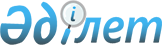 Сайлау өткізу кезеңінде үгіттік баспа материалдарын орналастыру үшін орындарды белгілеу туралыАқтөбе облысы Байғанин аудандық әкімдігінің 2014 жылғы 29 тамыздағы № 204 қаулысы. Ақтөбе облысының Әділет департаментінде 2014 жылғы 4 қыркүйекте № 4023 болып тіркелді.
      Қазақстан Республикасының 2001 жылғы 23 қаңтардағы № 148 "Қазақстан Республикасындағы жергiлiктi мемлекеттiк басқару және өзiн-өзi басқару туралы" Заңының 31 бабына және Қазақстан Республикасының 1995 жылғы 28 қыркүйектегi № 2464 "Қазақстан Республикасындағы сайлау туралы" Конституциялық Заңының 28 бабының 6 тармағына сәйкес Байғанин аудандық әкiмдiгi ҚАУЛЫ ЕТЕДI:
      1. Байғанин аудандық сайлау комиссиясымен бірлесе отырып (келісім бойынша) сайлау өткiзу кезеңiнде үгiттiк баспа материалдарын орналастыру орындары қосымшаға сәйкес белгіленсін.
      2. Ауылдық округтер әкімдері үгіттік баспа материалдарын орналастыру үшін белгіленген орындарды стендтермен, тақталармен, тұғырлықтармен жарақтандырсын.
      3. Осы қаулының орындалуын бақылау аудан әкiмiнiң орынбасары А.Ерғалиевке жүктелсiн.
      4. Осы қаулы оның алғаш ресми жарияланған күнінен бастап қолданысқа енгізіледі. Сайлау өткізу кезеңінде үгiттiк баспа материалдарын орналастыру үшiн орындар
      Ескерту. Қосымша жаңа редакцияда – Ақтөбе облысы Байғанин ауданы әкімдігінің 01.11.2023 № 233 қаулысымен (алғашқы ресми жарияланған күнінен бастап қолданысқа енгізіледі).
					© 2012. Қазақстан Республикасы Әділет министрлігінің «Қазақстан Республикасының Заңнама және құқықтық ақпарат институты» ШЖҚ РМК
				
      Аудан әкімі: 

Н.Аққұл

      КЕЛІСІЛДІ:

      Байғанин аудандық сайлау комиссияның төрағасы: 

Қ.Аққожа
Байғанин аудандық әкімдігінің 
2014 жылғы "29" тамыздағы 
№ 204 қаулысымен бекітілген
№
Ауылдық округтер, елдi мекен атаулары
Үгіттік баспа материалдарын орналастыру үшін орындар
Саны
Қарауылкелдi ауылдық округi
Қарауылкелдi ауылдық округi
Қарауылкелдi ауылдық округi
Қарауылкелдi ауылдық округi
1
Қарауылкелдi ауылы
"Ақтөбе облысының денсаулық сақтау басқармасы" мемлекеттік мекемесінің шаруашылық жүргізу құқығындағы "Байғанин аудандық ауруханасы" мемлекеттік коммуналдық кәсіпорны ғимаратының алдындағы ақпараттық стенд, Асау батыр көшесі, № 10
1
1
Қарауылкелдi ауылы
"Қазақстан Республикасы Қаржы министрлігі Қазынашылық комитетінің Ақтөбе облысы бойынша Қазынашылық департаменті Байғанин аудандық қазынашылық басқармасы" Республикалық мемлекеттік мекемесі ғимаратының алдындағы ақпараттық стенді, Барақ батыр көшесі, № 54
1
2
Көкбұлақ ауылы
Көкбұлақ ауылдық клубы ғимаратының алдындағы стенді, Сартөбе көшесі, № 23
1
3
Қосарал ауылы
"Ақтөбе облысының білім басқармасы Байғанин ауданының білім бөлімі" мемлекеттік мекемесінің "Қосарал негізгі мектебі" коммуналдық мемлекеттік мекемесі ғимаратының алдындағы стенді, Болашақ көшесі, № 13
1
Жаңажол ауылдық округi
Жаңажол ауылдық округi
Жаңажол ауылдық округi
Жаңажол ауылдық округi
4
Оймауыт ауылы
"Ақтөбе облысының білім басқармасы Байғанин ауданының білім бөлімі" мемлекеттік мекемесінің "С.Жиенбаев атындағы орта мектебі" коммуналдық мемлекеттік мекемесі ғимаратының алдындағы стенді, Білім көшесі, № 13.
1
Жарқамыс ауылдық округi
Жарқамыс ауылдық округi
Жарқамыс ауылдық округi
Жарқамыс ауылдық округi
5
Жарқамыс ауылы
"Ақтөбе облысының білім басқармасы Байғанин ауданының білім бөлімі" мемлекеттік мекемесінің "Жарқамыс орта мектебі" коммуналдық мемлекеттік мекемесі ғимаратының алдындағы стенді, Бәйгетөбе көшесі, № 17
1
6
Ақтам ауылы
Ақтам медициналық пункті ғимаратының алдындағы стенді, Жағалау көшесі, № 2
1
7
Қаражар ауылы
"Ақтөбе облысының білім басқармасы Байғанин ауданының білім бөлімі" мемлекеттік мекемесінің "Қаражар орта мектебі" коммуналдық мемлекеттік мекемесі ғимаратының алдындағы стенді, Орталық көшесі, № 2 а
1
Қопа ауылдық округi
Қопа ауылдық округi
Қопа ауылдық округi
Қопа ауылдық округi
8
Ебейтi ауылы
"Ақтөбе облысының білім басқармасы Байғанин ауданының білім бөлімі" мемлекеттік мекемесінің "Қопа орта мектебі" коммуналдық мемлекеттік мекемесі ғимаратының алдындағы стенді, Жағалау көшесі, № 2
1
9
Қопа ауылы
Қопа медициналық пункті ғимаратының алдындағы стенді, Ақтан көшесі, № 42
1
10
Айрық ауылы
Айрық модельді ауыл кітапханасы ғимаратының алдындағы стенді, Айрық көшесі, № 8
1
11
Көптоғай ауылы
Көптоғай медициналық пункті ғимаратының алдындағы стенді, Көптоғай көшесі, № 2/1
1
Ащы ауылдық округi
Ащы ауылдық округi
Ащы ауылдық округi
Ащы ауылдық округi
12
Ноғайты ауылы
"Ақтөбе облысының білім басқармасы Байғанин ауданының білім бөлімі" мемлекеттік мекемесінің "Сағыз орта мектебі" коммуналдық мемлекеттік мекемесі ғимаратының алдындағы стенді, Жағалау көшесі, № 11
1
Сартоғай ауылдық округi
Сартоғай ауылдық округi
Сартоғай ауылдық округi
Сартоғай ауылдық округi
13
Алтай батыр ауылы
Алтай модельді ауыл кітапханасы ғимаратының алдындағы стенді, Бұлақ көшесі, № 30
1
14
Баршақұм ауылы
Баршақұм ауылдық клубы ғимаратының алдындағы стенді, Жағалау көшесі № 40
1
15
Шұқырши ауылы
Шұқырши медициналық пункті ғимаратының алдындағы стенді, Сарыөзек көшесі, № 1
1
Көлтабан ауылдық округi
Көлтабан ауылдық округi
Көлтабан ауылдық округi
Көлтабан ауылдық округi
16
Қораши ауылы
"Ақтөбе облысының білім басқармасы Байғанин ауданының білім бөлімі" мемлекеттік мекемесінің "Қарабұлақ орта мектебі" коммуналдық мемлекеттік мекемесі ғимаратының алдындағы стенді, Қарабұлақ көшесі, № 12
1
17
Жарлы ауылы
Орталық базар ғимаратының алдындағы стенді, Ардагерлер көшесі, № 5
1
18
Жыңғылдытоғай ауылы
Жыңғылдытоғай медициналық пункті ғимаратының алдындағы стенді, Наркеткен көшесі, № 5
1
Қызылбұлақ ауылдық округi
Қызылбұлақ ауылдық округi
Қызылбұлақ ауылдық округi
Қызылбұлақ ауылдық округi
19
Кемерши ауылы
"Ақтөбе облысының білім басқармасы Байғанин ауданының білім бөлімі" мемлекеттік мекемесінің "Қ.Жазықов атындағы орта мектебі" коммуналдық мемлекеттік мекемесі ғимаратының алдындағы стенді, Орталық көшесі, № 35 б
1
20
Бұлақтыкөл ауылы
"Ақтөбе облысының білім басқармасы Байғанин ауданының білім бөлімі" мемлекеттік мекемесінің "Бұлақтыкөл орта мектебі" коммуналдық мемлекеттік мекемесі ғимаратының алдындағы стенді, Соркөл көшесі, № 3
1
21
Жаңатаң ауылы
Жаңатаң ауылдық клубы ғимаратының алдындағы стенді, Қаратас көшесі, № 11
1
Миялы ауылдық округi
Миялы ауылдық округi
Миялы ауылдық округi
Миялы ауылдық округi
22
Миялы ауылы
Миялы ауылдық клубы ғимараты алдындағы стенді, Жем көшесі, № 19
1
23
Дияр ауылы
Дияр медициналық пункті ғимаратының алдындағы стенді, Мектеп көшесі, № 5
1
БАРЛЫҒЫ
23